In collaborazione con 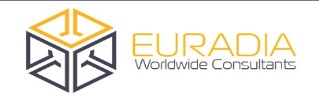 PROGETTAZIONE E FINANZIAMENTI COMUNITARI: UN NUOVO SERVIZIO DI FEDERMANAGER ACADEMY 16 ottobre 2015, ore 15.30-18.45     presso: Hotel Mirage - Via Francesco Baracca 231/18  -  FirenzeLa partecipazione è gratuita per gli Associati Federmanager Toscana e Federmanager di altre province, e con un fee di 100 € + iva per i non iscritti. La registrazione è obbligatoria per tutti, fino a esaurimento posti, e va effettuata entro il 12 ottobre a info@federmanageracademy.it o comunicazione@dirigentitoscana.it. Per le imprese che hanno propositi di progetti UE già definiti, è possibile prenotarsi per un numero limitato di sessioni di consulenza gratuita nella seconda parte della mattinata del 16 (info@federmanageracademy.it). Ore 15:30Saluto di Valter Quercioli, Presidente Federmanager ToscanaOre 15:40Federmanager Academy e l’Europa: una nuova sfida e i nuovi servizi offertiHelga Fazion, Presidente di Federmanager AcademyOre 16:00L’Europa, le sue istituzioni e le sue opportunitàAngel Adell de Bernardo, Direttore di Euradia International (Madrid-Bruxelles-Roma)Ore 16:30Cosa offre l 'Unione Europea alle imprese   
        - Un quadro generale
        - Fondi a finanza diretta (Horizon 2020, Cosme, ecc.)
        - Fondi a finanza indiretta (PON - POR) 
        - Progetti multilaterali;  Tenders 
Angel Adell de Bernardo - Massimo Macaluso (Euradia International)Ore 17:15POR FSE e FESR della Regione Toscana, e altri Fondi: un focus sulle opportunità per le imprese Luca Barone - Massimo MacalusoOre 18:00 Questions & answersOre 18:30Conclusioni